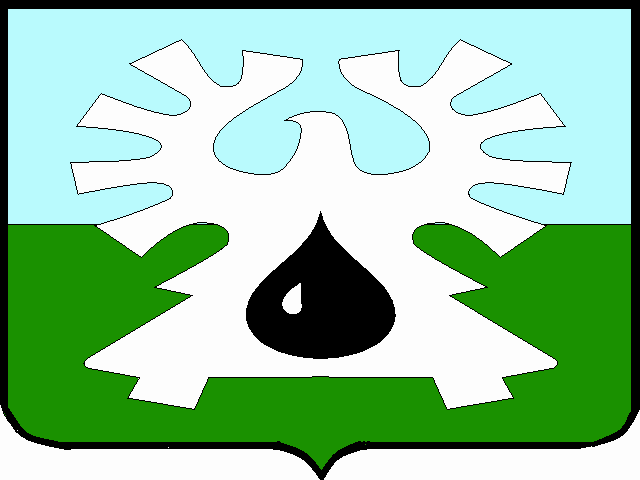 МУНИЦИПАЛЬНОЕ ОБРАЗОВАНИЕ ГОРОД УРАЙХанты-Мансийский автономный округ-ЮграАДМИНИСТРАЦИЯ ГОРОДА УРАЙПОСТАНОВЛЕНИЕот _________                                                                                                                 №_______О внесении изменений в  муниципальную программу «Формирование современной городской среды муниципального образования город Урай» на 2018-2022 годы          В соответствии со статьей 179 Бюджетного кодекса Российской Федерации,  Федеральным законом от 28.06.2014 №172-ФЗ «О стратегическом планировании в Российской Федерации», постановлением администрации города Урай от 25.06.2019 №1524 «О муниципальных программах муниципального образования городской округ город Урай»:           1. Внести изменения в муниципальную программу «Формирование современной городской среды муниципального образования город Урай» на 2018-2022 годы, утвержденную постановлением администрации города Урай от 26.09.2017 №2759, согласно приложению.          2. Опубликовать постановление в газете «Знамя» и разместить на официальном сайте органов местного самоуправления города Урай в информационно-телекоммуникационной сети «Интернет».          3. Контроль за выполнением постановления возложить на заместителя главы города Урай Г.Г.Волошина. Глава города Урай                                                                                                 Т.Р.Закирзянов Приложение к постановлению администрации  города Урайот _____________  №______Изменения в муниципальную программу «Формирование современной городской среды муниципального образования город Урай» на 2018-2022 годы (далее – муниципальная программа).          1. Строку 8 паспорта муниципальной программы изложить в следующей редакции:«                                                                                                                                                       ».           2. Строку 9 паспорта муниципальной программы изложить в следующей редакции:«».3. Строку 11 паспорта муниципальной программы изложить в следующей редакции:«».4. Таблицу 1 муниципальной программы и примечание к ней изложить в следующей редакции:«Таблица 1Целевые показатели муниципальной программы(1) - Указ Президента Российской Федерации от 07.05. 2018 № 204 «О национальных целях и стратегических задачах развития Российской Федерации на период до 2024 года».(2) - Постановление Правительства Ханты-Мансийского автономного округа - Югры от 05.10.2018 №347-п «О государственной программе Ханты-Мансийского автономного округа - Югры «Жилищно-коммунальный комплекс и городская среда».».          5. Таблицу 2 муниципальной программы изложить в следующей редакции:«Таблица 2».        6. Строку 1 таблицы 3 муниципальной программы изложить в следующей редакции:«                                                                                                                                                                                                                                                            ».7. Приложение 1 к муниципальной программе изложить в следующей редакции:«Приложение 1 к муниципальной программе «Формирование современной городской среды муниципального образования город Урай» на 2018-2022 годыМетодика расчета целевых показателей муниципальной программы.     ».8. Приложение 3 к муниципальной программе изложить в следующей редакции:«Приложение 3 к муниципальной программе «Формирование современной городской среды муниципального образования город Урай» на 2018-2022 годыПубличная декларация о результатах реализации мероприятий муниципальной программы «Формирование современной городской среды муниципального образования город Урай» на 2018-2022 годы».          9. Пункт 3 приложения 5 к муниципальной программе изложить в следующей редакции:          «3. Форма участия финансового и (или) трудового граждан при реализации минимального и дополнительного перечней определяется заинтересованными лицами на общем собрании собственников помещений в многоквартирном жилом доме. Решения о форме участия, доле софинансирования работ по минимальному и дополнительному перечням фиксируются в протоколе общего собрания собственников помещений в многоквартирном жилом доме.».          10. Пункт 5 приложения 5 к муниципальной программе изложить в следующей редакции:           « 5. Софинансирование работ по благоустройству по минимальному перечню видов работ в качестве субсидии из бюджета Ханты-Мансийского автономного округа - Югры осуществляется при наличии решения собственников помещений в многоквартирном жилом доме, о мероприятиях по благоустройству дворовой территории и о принятии созданного в результате благоустройства имущества в состав общего имущества многоквартирного жилого дома. Доля финансового и (или) трудового участия граждан при реализации минимального перечней определяется заинтересованными лицами на общем собрании собственников помещений в многоквартирном жилом доме, при этом доля такого участия определяется как процент от стоимости мероприятий по благоустройству дворовой территории по минимальному перечню.».           11. Пункт 11 приложения 5 к муниципальной программе изложить в следующей редакции:       «11. Установить предельную дату заключения муниципального контракта на выполнение работ по благоустройству общественной территории – 15 мая текущего года, на выполнение работ по благоустройству дворовой территории – 1 мая текущего года.».         12. Пункт 12 приложения 5 к муниципальной программе изложить в следующей редакции:«12. Условия о предельной дате заключения муниципальных контрактов не учитывается в случаях:1) обжалования действий (бездействия) заказчика и (или) комиссии по осуществлению закупок и (или) оператора электронной площадки при осуществлении закупки товаров, работ, услуг в порядке, установленном законодательством Российской Федерации, при которых срок заключения таких контрактов продлевается на срок указанного обжалования;2) проведения повторного конкурса (аукциона) или новой закупки, если конкурс (аукцион) признан не состоявшимся по основаниям, предусмотренным законодательством Российской Федерации, при которых срок заключения таких муниципальных контрактов продлевается на срок проведения конкурсных процедур;3) заключения таких муниципальных контрактов в пределах экономии средств при расходовании субсидии в целях реализации муниципальной программы, в том числе мероприятий по цифровизации городского хозяйства, включенных в муниципальную программу, при которых срок заключения таких муниципальных контрактов продлевается на срок до 15 декабря года предоставления субсидии.».          13. Пункт 13 приложения 5 к муниципальной программе изложить в следующей редакции:          «13. Визуализированный перечень элементов благоустройства утверждается постановлением администрации города Урай.». 8.Портфели проектов, проекты, направленные в том числе на реализацию в городе Урай национальных проектов (программ) Российской Федерации, параметры их финансового обеспеченияПортфель проектов «Формирование комфортной городской среды» - 91 147,4 тыс.руб.9Целевые показатели муниципальной программы1. Увеличение доли площади благоустроенных дворовых  территорий от общей площади дворовых территорий  (нарастающим итогом) с 62,93% до 100%.2. Увеличение количества благоустроенных дворовых  территорий (нарастающим итогом) с 38 единиц до 65 единиц. 3.  Увеличение доли граждан, принявших участие в решении вопросов развития городской среды, от общего количества граждан в возрасте от 14 лет, проживающих в муниципальном образовании,  на территории которого реализуется проект по созданию комфортной городской среды, с 8,2% до 17%.4. Увеличение доли площади благоустроенных общественных территорий от общей площади общественных территорий (нарастающим итогом) с 18,34% до 69,69%. 5. Увеличение количества благоустроенных общественных территорий (нарастающим итогом) с 17 единиц до 28 единиц.  6. Увеличение количества установленных объектов внешнего благоустройства на общественных территориях (нарастающим итогом) – с 45 единиц до 50 единиц.11Параметры финансового обеспечения муниципальной программы1. Источник финансового обеспечения муниципальной программы: бюджет  муниципального образования городской округ город Урай, бюджет Ханты-Мансийского автономного округа – Югры, федеральный бюджет,  иные источники финансирования (внебюджетные источники). 2. Объем финансирования муниципальной программы по годам составляет:- 2018 г. – 51 955,3  тыс. руб.;- 2019 г. – 53 050,6 тыс. руб.;- 2020 г. – 83 633,8тыс. руб.;- 2021 г. – 17 676,5 тыс. руб.; - 2022 г. – 18 197,1 тыс. руб.№ п/пНаименование показателяед.измБазовый показатель на начало реализации муниципальной программыЗначение показателя по годамЗначение показателя по годамЗначение показателя по годамЗначение показателя по годамЗначение показателя по годамЦелевое значение показателя на момент окончания реализации муниципальной программы№ п/пНаименование показателяед.измБазовый показатель на начало реализации муниципальной программы20182019202020212022Целевое значение показателя на момент окончания реализации муниципальной программы№ п/пНаименование показателяед.измБазовый показатель на начало реализации муниципальной программы20182019202020212022Целевое значение показателя на момент окончания реализации муниципальной программы№ п/пНаименование показателяед.измБазовый показатель на начало реализации муниципальной программы20182019202020212022Целевое значение показателя на момент окончания реализации муниципальной программы1Доля площади благоустроенных дворовых  территорий от общей площади дворовых территорий (нарастающим итогом)%62,9364,8065,0184,8489,74100,00100,00   2Количество благоустроенных дворовых территорий (нарастающим итогом)(2)ед384041495465653Доля граждан, принявших участие в решении вопросов развития городской среды, от общего количества граждан в возрасте от 14 лет, проживающих в муниципальном образовании, на территории которого реализуется проект по созданию комфортной городской среды   (1)%8,28,210,712,015,017,017,0   4Доля площади благоустроенных общественных  территорий от общей площади общественных территорий (нарастающим итогом) %18,3420,3022,568,6268,6269,6969,69  5Количество благоустроенных общественных территорий (нарастающим итогом)(2)ед.17202326272828  6Количество установленных объектов внешнего благоустройства на общественных территориях (нарастающим итогом)ед.45464649495050«Распределение финансовых ресурсов муниципальной программы«Распределение финансовых ресурсов муниципальной программы«Распределение финансовых ресурсов муниципальной программы«Распределение финансовых ресурсов муниципальной программы«Распределение финансовых ресурсов муниципальной программы«Распределение финансовых ресурсов муниципальной программы«Распределение финансовых ресурсов муниципальной программы«Распределение финансовых ресурсов муниципальной программы«Распределение финансовых ресурсов муниципальной программы«Распределение финансовых ресурсов муниципальной программы«Распределение финансовых ресурсов муниципальной программы«Распределение финансовых ресурсов муниципальной программыНомер основного мероприятияОсновные мероприятия муниципальной программы(их взаимосвязь с целевыми показателями муниципальной программы)Ответственный исполнитель/соисполнительИсточники финансированияФинансовые затраты на реализацию (тыс.рублей)Финансовые затраты на реализацию (тыс.рублей)Финансовые затраты на реализацию (тыс.рублей)Финансовые затраты на реализацию (тыс.рублей)Финансовые затраты на реализацию (тыс.рублей)Финансовые затраты на реализацию (тыс.рублей)Номер основного мероприятияОсновные мероприятия муниципальной программы(их взаимосвязь с целевыми показателями муниципальной программы)Ответственный исполнитель/соисполнительИсточники финансированиявсегов том числе в том числе в том числе в том числе в том числе Номер основного мероприятияОсновные мероприятия муниципальной программы(их взаимосвязь с целевыми показателями муниципальной программы)Ответственный исполнитель/соисполнительИсточники финансированиявсего20182019202020212022123456789101.Реализация основных мероприятий проекта «Формирование комфортной городской среды» (1;2;3;4;5;6)МКУ «УГЗиП г.Урай»;МКУ «УКС г.Урай»Всего91 147,40,025 850,929 527,117 572,318 197,11.Реализация основных мероприятий проекта «Формирование комфортной городской среды» (1;2;3;4;5;6)МКУ «УГЗиП г.Урай»;МКУ «УКС г.Урай»Федеральный бюджет26 229,50,07 590,16 126,16 126,16 387,21.Реализация основных мероприятий проекта «Формирование комфортной городской среды» (1;2;3;4;5;6)МКУ «УГЗиП г.Урай»;МКУ «УКС г.Урай»Бюджет Ханты-Мансийского автономного округа - Югры44 683,50,015 529,59 581,89 582,09 990,21.Реализация основных мероприятий проекта «Формирование комфортной городской среды» (1;2;3;4;5;6)МКУ «УГЗиП г.Урай»;МКУ «УКС г.Урай»Местный бюджет 20 234,40,02 731,313 819,21864,21 819,71.Реализация основных мероприятий проекта «Формирование комфортной городской среды» (1;2;3;4;5;6)МКУ «УГЗиП г.Урай»;МКУ «УКС г.Урай»Иные источники финансирования 0,00,00,00,00,00,02.Благоустройство территорий муниципального образования (1;2;4;5)МКУ «УГЗиП г.Урай»;МКУ «УКС г.Урай»;МКУ «УЖКХ г.Урай»Всего129 546,4 51713,525087,152 745,80,00,02.Благоустройство территорий муниципального образования (1;2;4;5)МКУ «УГЗиП г.Урай»;МКУ «УКС г.Урай»;МКУ «УЖКХ г.Урай»Федеральный бюджет2767,92767,90,00,00,00,02.Благоустройство территорий муниципального образования (1;2;4;5)МКУ «УГЗиП г.Урай»;МКУ «УКС г.Урай»;МКУ «УЖКХ г.Урай»Бюджет Ханты-Мансийского автономного округа - Югры6 458,56458,50,00,00,00,02.Благоустройство территорий муниципального образования (1;2;4;5)МКУ «УГЗиП г.Урай»;МКУ «УКС г.Урай»;МКУ «УЖКХ г.Урай»Местный бюджет120 247,742416,825085,152 745,80,00,02.Благоустройство территорий муниципального образования (1;2;4;5)МКУ «УГЗиП г.Урай»;МКУ «УКС г.Урай»;МКУ «УЖКХ г.Урай»Иные источники финансирования (внебюджетные источники)72,370,32,00,00,00,03.Изготовление и установка объектов внешнего благоустройства  на общественных территориях(6)МКУ «УГЗиП г.Урай»;МКУ«УКС г.Урай»;МКУ «УЖКХ г.Урай»Всего1440,20,01440,20,00,00,03.Изготовление и установка объектов внешнего благоустройства  на общественных территориях(6)МКУ «УГЗиП г.Урай»;МКУ«УКС г.Урай»;МКУ «УЖКХ г.Урай»Федеральный бюджет0,00,00,00,00,00,03.Изготовление и установка объектов внешнего благоустройства  на общественных территориях(6)МКУ «УГЗиП г.Урай»;МКУ«УКС г.Урай»;МКУ «УЖКХ г.Урай»Бюджет Ханты-Мансийского автономного округа - Югры0,00,00,00,00,00,03.Изготовление и установка объектов внешнего благоустройства  на общественных территориях(6)МКУ «УГЗиП г.Урай»;МКУ«УКС г.Урай»;МКУ «УЖКХ г.Урай»Местный бюджет1440,20,01440,20,00,00,03.Изготовление и установка объектов внешнего благоустройства  на общественных территориях(6)МКУ «УГЗиП г.Урай»;МКУ«УКС г.Урай»;МКУ «УЖКХ г.Урай»Иные источники финансирования0,00,00,00,00,00,04Проведение конкурсов по благоустройству территорий города Урай, участие в конкурсах (3)МКУ«УГЗиП г.Урай»МКУ «УЖКХ г.Урай»Всего2 379,3241,8672,41360,9104,20,04Проведение конкурсов по благоустройству территорий города Урай, участие в конкурсах (3)МКУ«УГЗиП г.Урай»МКУ «УЖКХ г.Урай»Федеральный бюджет0,00,00,00,00,00,04Проведение конкурсов по благоустройству территорий города Урай, участие в конкурсах (3)МКУ«УГЗиП г.Урай»МКУ «УЖКХ г.Урай»Бюджет Ханты-Мансийского автономного округа - Югры0,00,00,00,00,00,04Проведение конкурсов по благоустройству территорий города Урай, участие в конкурсах (3)МКУ«УГЗиП г.Урай»МКУ «УЖКХ г.Урай»Местный бюджет2 379,3 241,8672,41 360,9104,20,04Проведение конкурсов по благоустройству территорий города Урай, участие в конкурсах (3)МКУ«УГЗиП г.Урай»МКУ «УЖКХ г.Урай»Иные источники финансирования0,00,00,00,00,00,0Всего по муниципальной программе:Всего по муниципальной программе:Всего по муниципальной программе:Всего224 513,351 955,353 050,683 633,817 676,518 197,1Всего по муниципальной программе:Всего по муниципальной программе:Всего по муниципальной программе:Федеральный бюджет28 997,42 767,97 590,16 126,16 126,16 387,2Всего по муниципальной программе:Всего по муниципальной программе:Всего по муниципальной программе:Бюджет Ханты-Мансийского автономного округа - Югры51 142,06 458,515 529,59 581,89 582,09 990,2Всего по муниципальной программе:Всего по муниципальной программе:Всего по муниципальной программе:Местный бюджет144 301,642 658,629 929,067 925,91 968,41 819,7Всего по муниципальной программе:Всего по муниципальной программе:Всего по муниципальной программе:Иные источники финансирования (внебюджетные источники)72,370,32,00,00,00,0Инвестиции в объекты муниципальной собственностиИнвестиции в объекты муниципальной собственностиИнвестиции в объекты муниципальной собственностиВсего195 177,144925,940771,773 829,017453,418 197,1Инвестиции в объекты муниципальной собственностиИнвестиции в объекты муниципальной собственностиИнвестиции в объекты муниципальной собственностиФедеральный бюджет28997,42 767, 97 590,16 126,16126,16 387,2Инвестиции в объекты муниципальной собственностиИнвестиции в объекты муниципальной собственностиИнвестиции в объекты муниципальной собственностиБюджет Ханты-Мансийского автономного округа - Югры47 484,26 458,511 871,79 581,89582,09 990,2Инвестиции в объекты муниципальной собственностиИнвестиции в объекты муниципальной собственностиИнвестиции в объекты муниципальной собственностиМестный бюджет118 623,235629,221 307,958 121,11 745,31 819,7Инвестиции в объекты муниципальной собственностиИнвестиции в объекты муниципальной собственностиИнвестиции в объекты муниципальной собственностиИные источники финансирования (внебюджетные источники)72,370,32,00,00,00,0Прочие расходы Прочие расходы Прочие расходы Всего29 336,27029,412 278,99 804,8223,10,0Прочие расходы Прочие расходы Прочие расходы Федеральный бюджет0,00,00,00,00,00,0Прочие расходы Прочие расходы Прочие расходы Бюджет Ханты-Мансийского автономного округа - Югры3657,80,03 657,80,00,00,0Прочие расходы Прочие расходы Прочие расходы Местный бюджет25 678,47029,48 621,19 804,8223,10,0Прочие расходы Прочие расходы Прочие расходы Иные источники финансирования0,00,00,00,00,00,0Ответственный исполнитель («МКУ УГЗиП г.Урай»)Ответственный исполнитель («МКУ УГЗиП г.Урай»)Ответственный исполнитель («МКУ УГЗиП г.Урай»)Всего2 493,3 274,2591,21 404,8223,10,0Ответственный исполнитель («МКУ УГЗиП г.Урай»)Ответственный исполнитель («МКУ УГЗиП г.Урай»)Ответственный исполнитель («МКУ УГЗиП г.Урай»)Федеральный бюджет0,00,00,00,00,00,0Ответственный исполнитель («МКУ УГЗиП г.Урай»)Ответственный исполнитель («МКУ УГЗиП г.Урай»)Ответственный исполнитель («МКУ УГЗиП г.Урай»)Бюджет Ханты-Мансийского автономного округа - Югры0,00,00,00,00,00,0Ответственный исполнитель («МКУ УГЗиП г.Урай»)Ответственный исполнитель («МКУ УГЗиП г.Урай»)Ответственный исполнитель («МКУ УГЗиП г.Урай»)Местный бюджет2 493,3274,2591,21 404,8223,10,0Ответственный исполнитель («МКУ УГЗиП г.Урай»)Ответственный исполнитель («МКУ УГЗиП г.Урай»)Ответственный исполнитель («МКУ УГЗиП г.Урай»)Иные источники финансирования0,00,00,00,00,00,0Соисполнитель 1(«МКУ УКС г.Урай»)Соисполнитель 1(«МКУ УКС г.Урай»)Соисполнитель 1(«МКУ УКС г.Урай»)Всего201 305,7 44 925,9 45 115,975 613,417 453,4 18 197,1 Соисполнитель 1(«МКУ УКС г.Урай»)Соисполнитель 1(«МКУ УКС г.Урай»)Соисполнитель 1(«МКУ УКС г.Урай»)Федеральный бюджет28 997,4 2 767, 9 7 590,1 6 126,1 6 126,1 6 387,2 Соисполнитель 1(«МКУ УКС г.Урай»)Соисполнитель 1(«МКУ УКС г.Урай»)Соисполнитель 1(«МКУ УКС г.Урай»)Бюджет Ханты-Мансийского автономного округа - Югры51 142,0 6 458,5 15 529,5 9 581,89 582,0 9 990,2 Соисполнитель 1(«МКУ УКС г.Урай»)Соисполнитель 1(«МКУ УКС г.Урай»)Соисполнитель 1(«МКУ УКС г.Урай»)Местный бюджет121 094,035629,2 21 994,3 59 905,51 745,31 819,7Соисполнитель 1(«МКУ УКС г.Урай»)Соисполнитель 1(«МКУ УКС г.Урай»)Соисполнитель 1(«МКУ УКС г.Урай»)Иные источники финансирования (внебюджетные источники)72,370,3 2,0 0,0 0,0 0,0 Соисполнитель 2(«МКУ УЖКХ г.Урай»)Соисполнитель 2(«МКУ УЖКХ г.Урай»)Соисполнитель 2(«МКУ УЖКХ г.Урай»)Всего20 714,36755,27 343,56 615,60,00,0Соисполнитель 2(«МКУ УЖКХ г.Урай»)Соисполнитель 2(«МКУ УЖКХ г.Урай»)Соисполнитель 2(«МКУ УЖКХ г.Урай»)Федеральный бюджет0,00,00,00,00,00,0Соисполнитель 2(«МКУ УЖКХ г.Урай»)Соисполнитель 2(«МКУ УЖКХ г.Урай»)Соисполнитель 2(«МКУ УЖКХ г.Урай»)Бюджет Ханты-Мансийского автономного округа - Югры0,00,00,00,00,00,0Соисполнитель 2(«МКУ УЖКХ г.Урай»)Соисполнитель 2(«МКУ УЖКХ г.Урай»)Соисполнитель 2(«МКУ УЖКХ г.Урай»)Местный бюджет20 714,36755,27 343,56 615,60,00,0Соисполнитель 2(«МКУ УЖКХ г.Урай»)Соисполнитель 2(«МКУ УЖКХ г.Урай»)Соисполнитель 2(«МКУ УЖКХ г.Урай»)Иные источники финансирования0,0 0,0 0,00,0 0,0 0,0 1Паспорт портфеля проектов «Формирование комфортной городской среды»Реализация основных мероприятий проекта «Формирование комфортной городской среды»(1)1.Кардинальное повышение комфортности городской среды, повышение индекса качества городской среды на 30 процентов, сокращение в соответствии с этим индексом количества городов с неблагоприятной средой в два раза  (Ханты-Мансийский автономный округ - Югра)2018-2022Всего91 147,40,025 850,929 527,117 572,318 197,1Паспорт портфеля проектов «Формирование комфортной городской среды»Реализация основных мероприятий проекта «Формирование комфортной городской среды»(1)1.Кардинальное повышение комфортности городской среды, повышение индекса качества городской среды на 30 процентов, сокращение в соответствии с этим индексом количества городов с неблагоприятной средой в два раза  (Ханты-Мансийский автономный округ - Югра)2018-2022Федеральный бюджет26 229,50,07 590,16 126,16 126,16 387,2Паспорт портфеля проектов «Формирование комфортной городской среды»Реализация основных мероприятий проекта «Формирование комфортной городской среды»(1)1.Кардинальное повышение комфортности городской среды, повышение индекса качества городской среды на 30 процентов, сокращение в соответствии с этим индексом количества городов с неблагоприятной средой в два раза  (Ханты-Мансийский автономный округ - Югра)2018-2022Бюджет Ханты-Мансийского автономного округа - Югры44 683,50,015 529,59 581,89 582,09 990,2Паспорт портфеля проектов «Формирование комфортной городской среды»Реализация основных мероприятий проекта «Формирование комфортной городской среды»(1)1.Кардинальное повышение комфортности городской среды, повышение индекса качества городской среды на 30 процентов, сокращение в соответствии с этим индексом количества городов с неблагоприятной средой в два раза  (Ханты-Мансийский автономный округ - Югра)2018-2022Местный бюджет20 234,40,02 731,313 819,21864,21 819,7Паспорт портфеля проектов «Формирование комфортной городской среды»Реализация основных мероприятий проекта «Формирование комфортной городской среды»(1)1.Кардинальное повышение комфортности городской среды, повышение индекса качества городской среды на 30 процентов, сокращение в соответствии с этим индексом количества городов с неблагоприятной средой в два раза  (Ханты-Мансийский автономный округ - Югра)2018-2022Иные источники финансирования0,00,00,00,00,00,0Итого по портфелю проектов 1.Итого по портфелю проектов 1.Итого по портфелю проектов 1.Итого по портфелю проектов 1.Итого по портфелю проектов 1.Всего91 147,40,025 850,929 527,117 572,318 197,1Итого по портфелю проектов 1.Итого по портфелю проектов 1.Итого по портфелю проектов 1.Итого по портфелю проектов 1.Итого по портфелю проектов 1.Федеральный бюджет26 229,50,07 590,16 126,16 126,16 387,2Итого по портфелю проектов 1.Итого по портфелю проектов 1.Итого по портфелю проектов 1.Итого по портфелю проектов 1.Итого по портфелю проектов 1.Бюджет Ханты-Мансийского автономного округа - Югры44 683,50,015 529,59 581,89 582,09 990,2Итого по портфелю проектов 1.Итого по портфелю проектов 1.Итого по портфелю проектов 1.Итого по портфелю проектов 1.Итого по портфелю проектов 1.Местный бюджет20 234,40,02 731,313 819,21864,21 819,7Итого по портфелю проектов 1.Итого по портфелю проектов 1.Итого по портфелю проектов 1.Итого по портфелю проектов 1.Итого по портфелю проектов 1.Иные источники финансирования0,00,00,00,00,00,0№ п/пНаименование показателяЕд. изм.Методика расчета или ссылка на форму федерального статистического наблюдения1.Доля площади благоустроенных дворовых  территорий  от общей площади дворовых территорий (нарастающим итогом)%Показатель характеризует долю благоустроенных дворовых территорий в районах капитальной, многоквартирной, жилой застройки, благоустройство которых выполнено в соответствии с действующими градостроительными нормативами, от общей площади дворовых территорий.Д =  ,  где:Д - Доля площади благоустроенных дворовых  территорий в районах капитальной, многоквартирной, жилой застройки  от общей площади дворовых территорий.П1 –  Площадь благоустроенных дворовых территорий в районах капитальной, многоквартирной, жилой застройки на конец отчётного периода.П2 – Общая площадь дворовых территорий в районах капитальной, многоквартирной, жилой застройки.Источник информации: - мониторинг сведений геоинформационной системы «ИнГео» МКУ «УГЗиП г.Урай»; Нарастающим итогом.2.Количество благоустроенных дворовых территорий (нарастающим итогом) % Показатель характеризует количество благоустроенных дворовых территорий.Ед.бдт = Ед.ндг+ Ед.д.п, где:Ед.бдт - Количество благоустроенных дворовых территорий.Ед.ндг - Количество благоустроенных дворовых территорий на начало отчётного года.Ед.д.п – Количество благоустроенных дворовых территорий за отчётный период.Источник информации:- мониторинг сведений геоинформационной системы «ИнГео» МКУ «УГЗиП г.Урай»; Нарастающим итогом.3.Доля граждан, принявших участие в решении вопросов развития городской среды, от общего количества граждан в возрасте от 14 лет, проживающих в муниципальном образовании, на территории которого реализуется проект по созданию комфортной городской среды  чел.Показатель характеризует долю граждан, принявших участие в решении вопросов развития городской среды от общего количества граждан в возрасте, от 14 лет, проживающих в муниципальном образовании, на территории которого реализуется проект по созданию комфортной городской среды, Д =  ,  где:      Д - Доля граждан, принявших участие в решении вопросов развития городской среды, от общего количества граждан в возрасте от 14 лет, проживающих в муниципальном образованииП1 –  Количество граждан в возрасте от 14 лет, принявших участие в решении вопросов развития городской среды П2 – Общее количество граждан в возрасте от 14 лет, проживающих на территории муниципального образования.Источник информации:- сайт Федеральной службы государственной статистики www.gks.ru (раздел «Официальная статистика»/ «Базы даных» / «Показатели муниципальных образований» Тюменская область»/ «Население»);- протокол общественной комиссии по обеспечению реализации проекта «Формирование комфортной городской среды».4.Доля площади благоустроенных общественных территорий от общей площади общественных территорий (нарастающим итогом)%Показатель характеризует долю благоустроенных общественных территорий, от общей площади общественных территорий.Д =  ,  где:Д - доля площади благоустроенных общественных  территорий от общей площади общественных территорий.П1 –  площадь благоустроенных общественных территорий на конец отчётного периода.П2 – общая площадь общественных территорий.Источник информации:- мониторинг сведений геоинформационной системы «ИнГео» МКУ «УГЗиП г.Урай».Нарастающим итогом.5.Количество благоустроенных общественных территорий (нарастающим итогом)Ед.Показатель характеризует количество благоустроенных общественных территорий.Ед.бот = Ед.ног+ Ед.оп, где:Ед.бот - Количество благоустроенных общественных территорий.Ед.ног - Количество благоустроенных общественных территорий на начало отчётного года.Ед.оп – Количество благоустроенных общественных территорий за отчётный период.Источник информации: - мониторинг сведений геоинформационной системы «ИнГео» МКУ «УГЗиП г.Урай»; Нарастающим итогом.6.Количество установленных объектов внешнего благоустройства на общественных территориях (нарастающим итогом)ед.Показатель характеризует количество установленных объектов внешнего благоустройства на общественных территориях.Ед.овб = Ед.ног+ Ед.оп, где:Ед.овб - Количество установленных объектов внешнего благоустройства на общественных территорияхЕд.ног - Количество установленных объектов внешнего благоустройства на общественных территориях на начало отчётного года.Ед.оп – Количество установленных объектов внешнего благоустройства на общественных территориях за отчётный период.Указывается количество установленных объектов внешнего благоустройства, скульптур или скульптурных композиций, являющихся единым ансамблем, на конец отчетного периода.Источник информации – мониторинг сведений МКУ «УГЗиП г. Урай».№ п/пНаименование результатаЗначение результата (ед. измерения)Срок исполненияНаименование мероприятия (подпрограммы) муниципальной программы, направленного на достижение результатаОбъем финансирования мероприятия(тыс.руб)1234561Доля площади благоустроенных дворовых  территорий от общей площади дворовых территорий (нарастающим итогом)100,0%2022 год Реализация основных мероприятий проекта «Формирование комфортной городской среды». Благоустройство территорий муниципального образования.Проведение конкурсов по благоустройству территорий города Урай, участие в конкурсах 223 073,12Количество благоустроенных дворовых территорий (нарастающим итогом)65 ед.2022 год Реализация основных мероприятий проекта «Формирование комфортной городской среды». Благоустройство территорий муниципального образования.Проведение конкурсов по благоустройству территорий города Урай, участие в конкурсах 223 073,13Доля граждан, принявших участие в решении вопросов развития городской среды, от общего количества граждан в возрасте от 14 лет, проживающих в муниципальном образовании, на территории которого реализуется проект по созданию комфортной городской среды17%2022 годРеализация основных мероприятий проекта «Формирование комфортной городской среды». Благоустройство территорий муниципального образования.Проведение конкурсов по благоустройству территорий города Урай, участие в конкурсах 223 073,14Доля площади благоустроенных общественных  территорий от общей площади общественных территорий (нарастающим итогом)69,69%2022 годРеализация основных мероприятий проекта «Формирование комфортной городской среды». Благоустройство территорий муниципального образования.Проведение конкурсов по благоустройству территорий города Урай, участие в конкурсах 223 073,15 Количество благоустроенных общественных территорий (нарастающим итогом)28 ед.2022 год Реализация основных мероприятий проекта «Формирование комфортной городской среды». Благоустройство территорий муниципального образования.Проведение конкурсов по благоустройству территорий города Урай, участие в конкурсах 223 073,16Количество установленных объектов внешнего благоустройства на общественных территориях (нарастающим итогом)50 ед.2022 годИзготовление и установка объектов внешнего благоустройства  на общественных территориях1 440,2